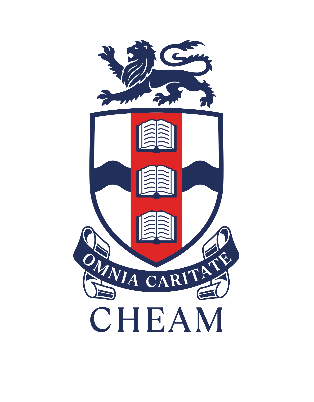 CHEAM SCHOOL | APPLICATION FORMCheam School, Headley, Berkshire, RG19 8LD 
Cheam School Educational Trust Reg. Co. No. 1843219 | Registered Charity No. 290143Please return this application form and a covering letter either by post or by email to the recruiting manager named in the Candidate Pack.     POSITION APPLIED FOR    POSITION APPLIED FOR    PERSONAL DETAILS    PERSONAL DETAILS    PERSONAL DETAILS    PERSONAL DETAILSTitle (Dr/Mr/Mrs/Miss/Ms)First name:Preferred name:Surname:Previous surnames:Address:Telephone number:Email address:National insurance number:    TEACHING POSITIONS (only complete if you are applying for a teaching role)    TEACHING POSITIONS (only complete if you are applying for a teaching role)Teacher Reference Number TRN:Do you have Qualified Teacher Status?If yes please state date of qualificationYes 		No     OTHER INFORMATION    OTHER INFORMATIONDo you know any Governors, employees or volunteers at the school?Yes 		No If yes, who?Are you currently entitled to live and work in the UK?Yes 		No     PRESENT APPOINTMENT (or most recent)    PRESENT APPOINTMENT (or most recent)    PRESENT APPOINTMENT (or most recent)    PRESENT APPOINTMENT (or most recent)    PRESENT APPOINTMENT (or most recent)Job Title / Post held:Dates of Employment: FromToEmployer / Company / School  name & address:Status (part time or full time):Please state hours of workMain Duties of the Role:Current salary:If a part time role please state actual salary.Reasons for Leaving:Notice required (when could you start with us):    TEACHING POSITIONS (only complete if your present or most recent role is within a school)    TEACHING POSITIONS (only complete if your present or most recent role is within a school)    TEACHING POSITIONS (only complete if your present or most recent role is within a school)    TEACHING POSITIONS (only complete if your present or most recent role is within a school)    TEACHING POSITIONS (only complete if your present or most recent role is within a school)Number on school roll and age range of school:Age range taught:    PREVIOUS APPOINTMENTS    PREVIOUS APPOINTMENTS    PREVIOUS APPOINTMENTS    PREVIOUS APPOINTMENTS    PREVIOUS APPOINTMENTSPlease provide a full history since leaving full time education in chronological order (most recent first). Please include any periods of unemployment and where possible provide explanations for any periods not in employment.Please provide a full history since leaving full time education in chronological order (most recent first). Please include any periods of unemployment and where possible provide explanations for any periods not in employment.Please provide a full history since leaving full time education in chronological order (most recent first). Please include any periods of unemployment and where possible provide explanations for any periods not in employment.Please provide a full history since leaving full time education in chronological order (most recent first). Please include any periods of unemployment and where possible provide explanations for any periods not in employment.Please provide a full history since leaving full time education in chronological order (most recent first). Please include any periods of unemployment and where possible provide explanations for any periods not in employment.Name of employerJob title and key responsibilitiesType of school/age range/age range taught (teaching roles only)Dates of EmploymentReasons for leaving    EDUCATION AND ACADEMIC QUALIFICATIONS      In chronological order. Most recent first.    EDUCATION AND ACADEMIC QUALIFICATIONS      In chronological order. Most recent first.    EDUCATION AND ACADEMIC QUALIFICATIONS      In chronological order. Most recent first.    EDUCATION AND ACADEMIC QUALIFICATIONS      In chronological order. Most recent first.Place of study (school/college/university)Dates/YearSubjects studiedGrades and Qualifications    CHILD PROTECTION TRAINING    CHILD PROTECTION TRAININGHave you attended any Child Protection training? If so what and when.    PROFESSIONAL DEVELOPMENT    PROFESSIONAL DEVELOPMENT    PROFESSIONAL DEVELOPMENT    PROFESSIONAL DEVELOPMENT    PROFESSIONAL DEVELOPMENTPlease give details of courses relevant to this application and indicate any awards/qualifications/certifications earned. Please give details of courses relevant to this application and indicate any awards/qualifications/certifications earned. Please give details of courses relevant to this application and indicate any awards/qualifications/certifications earned. Please give details of courses relevant to this application and indicate any awards/qualifications/certifications earned. Please give details of courses relevant to this application and indicate any awards/qualifications/certifications earned. Course titleProviderDurationDatesAwards (if any)    ANY OTHER RELEVANT WORK EXPERIENCE (if you have any other experience that you would like to       tell us about please provide details).    ANY OTHER RELEVANT WORK EXPERIENCE (if you have any other experience that you would like to       tell us about please provide details).    ANY OTHER RELEVANT WORK EXPERIENCE (if you have any other experience that you would like to       tell us about please provide details).Type and nature of work experienceEmployerDates    DRIVING LICENCE DETAILS    DRIVING LICENCE DETAILSDo you hold a full, clean driving licence?Yes 		No Details of any driving offences in the last 5 years:Date passed test:    REFERENCES - Please provide details of two referees (three for teaching roles). One should be your current/most recent employer.     REFERENCES - Please provide details of two referees (three for teaching roles). One should be your current/most recent employer.     REFERENCES - Please provide details of two referees (three for teaching roles). One should be your current/most recent employer. May we approach your referees without further reference to you?May we approach your referees without further reference to you?Yes 		No Reference 1NamePosition & companyAddressTelephone number & emailIn what capacity do you know the person above?Reference 2NamePosition & companyAddressTelephone number & emailIn what capacity do you know the person above?Reference 3Personal ReferenceNamePosition & companyAddressTelephone number & emailIn what capacity do you know the person above?    INTERESTS, HOBBIES & SKILLS     WHERE DID YOU SEE THE JOB ADVERTISED    DECLARATION    DECLARATIONAs the job for which you are applying involves substantial opportunity for access to children, it is important that you provide us with accurate answers. You should be aware that the school will institute its own checks on successful applicants with the Disclosure and Barring Service (DBS) and, where appropriate, a check of the Barred List maintained by the DBS and any offer of employment will be made conditional on obtaining such satisfactory checks.As the job for which you are applying involves substantial opportunity for access to children, it is important that you provide us with accurate answers. You should be aware that the school will institute its own checks on successful applicants with the Disclosure and Barring Service (DBS) and, where appropriate, a check of the Barred List maintained by the DBS and any offer of employment will be made conditional on obtaining such satisfactory checks.Do you have any unspent conditional cautions or convictions under the Rehabilitation of Offenders Act 1974?Yes 		No Do you have any adult cautions (simple or conditional) or spent convictions that are not protected as defined by the Rehabilitation of Offenders Act 1974 (Exceptions) Order 1975 (Amendment) (England and Wales) Order 2020?Yes 		No The amendments to the Rehabilitation of Offenders Act 1974 (Exceptions) Order 1975 (2013 and 2020) provides that when applying for certain jobs and activities, certain convictions and cautions are considered ‘protected’. This means that they do not need to be disclosed to employers, and if they are disclosed, employers cannot take them into account. Guidance and criteria on the filtering of these cautions and convictions can be found on the Disclosure and Barring Service website. Any details of unprotected criminal records may be written here or should be put in a sealed envelope marked ‘Confidential – Disclosure’ and addressed to the Headmaster.The amendments to the Rehabilitation of Offenders Act 1974 (Exceptions) Order 1975 (2013 and 2020) provides that when applying for certain jobs and activities, certain convictions and cautions are considered ‘protected’. This means that they do not need to be disclosed to employers, and if they are disclosed, employers cannot take them into account. Guidance and criteria on the filtering of these cautions and convictions can be found on the Disclosure and Barring Service website. Any details of unprotected criminal records may be written here or should be put in a sealed envelope marked ‘Confidential – Disclosure’ and addressed to the Headmaster.Have you been disqualified from working with children, or been prohibited from working with children, or subject to any sanctions imposed by a regulatory body (e.g. the General Teaching Council for England, or the Teaching Regulation Agency)?Yes 		No I declare that the information I have given in this Application Form is accurate and true.  I understand that providing misleading or false information will disqualify me from appointment or if appointed, may result in my dismissal.Signature: …………………………..………………….…….    Date: ……………..…………….…….….Print name: ………………………………………..…….…...    I declare that the information I have given in this Application Form is accurate and true.  I understand that providing misleading or false information will disqualify me from appointment or if appointed, may result in my dismissal.Signature: …………………………..………………….…….    Date: ……………..…………….…….….Print name: ………………………………………..…….…...        DATA PROTECTIONThe information that you provide on this form will be used to process your application for employment. The personal information that you provide will be stored and used in a confidential manner to help with our recruitment process. If you succeed in your application and take up employment with the school, the information will be used in the administration of your employment. We may check the information provided by you on this form with third parties. 